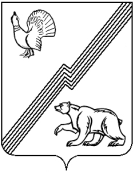 АДМИНИСТРАЦИЯ ГОРОДА ЮГОРСКАХанты-Мансийского автономного округа – Югры ПОСТАНОВЛЕНИЕот  31 января 2020 года 										№ 151О внесении измененияв постановление администрации города Югорска от 01.12.2017 № 2979«Об утверждении  примерного положенияоб установлении системы оплаты трудаработников муниципальных учреждений  культуры города Югорска, подведомственных Управлению культуры администрации города Югорска»В соответствии со статьями 144, 145  Трудового кодекса Российской Федерации, постановлением администрации города Югорска от 23.12.2019 № 2739 «Об увеличении фондов оплаты труда муниципальных учреждений города Югорска»:1. Внести в приложение к постановлению администрации города Югорска от 01.12.2017 № 2979 «Об утверждении примерного положения об установлении системы оплаты труда работников муниципальных учреждений культуры города Югорска, подведомственных Управлению культуры администрации города Югорска» (с изменениями от 14.08.2018 № 421,  от 27.03.2019 № 614) следующее изменение:1.1. Пункты 9 – 13 раздела II изложить в следующей редакции:      «9. Размеры окладов (должностных окладов) работников учреждения устанавливаются               с учетом требований к профессиональной подготовке и уровню квалификации, которые необходимы для осуществления соответствующей профессиональной деятельности, на основе отнесения занимаемых ими должностей к ПКГ утвержденными:приказом Министерства здравоохранения и социального развития Российской Федерации № 570 от 31.08.2007 «Об утверждении профессиональных квалификационных групп должностей работников культуры, искусства и кинематографии» согласно таблице 1 настоящего Положения;приказом Министерства здравоохранения и социального развития Российской Федерации № 305н от 03.07.2008 «Об утверждении профессиональных квалификационных групп должностей работников сферы научных исследований и разработок» согласно таблице 2 настоящего Положения;приказом Министерства здравоохранения и социального развития Российской Федерации № 247н от 29.05.2008 «Об утверждении профессиональных квалификационных групп общеотраслевых должностей руководителей, специалистов и служащих» согласно таблице 3 настоящего Положения;приказом Министерства здравоохранения и социального развития Российской Федерации № 121н от 14.03.2008 «Об утверждении профессиональных квалификационных групп профессий рабочих культуры, искусства и кинематографии» согласно таблице 4 настоящего Положения;приказом Министерства здравоохранения и социального развития Российской Федерации № 248н от 29.05.2008 «Об утверждении профессиональных квалификационных групп общеотраслевых профессий рабочих» согласно таблице 5 настоящего Положения.Таблица 1Профессиональные квалификационные группы должностейработников культуры, искусства и кинематографиии размеры окладов (должностных окладов)Таблица 2Профессиональные квалификационные группы должностей работников сферы научных исследований и разработок и размеры окладов (должностных окладов)Таблица 3Профессиональные квалификационные группы общеотраслевых должностей руководителей, специалистов и служащих и размеры окладов (должностных окладов)10. Изменение квалификационного уровня, должностной категории работника устанавливается локальным актом учреждения в соответствии с требованиями к квалификации по занимаемой должности.11. Оклады (должностные оклады) заместителей руководителей структурных подразделений устанавливаются на 5-10% ниже оклада (должностного оклада) руководителя структурного подразделения в зависимости от условий, определенных коллективным договором, локальным нормативным актом учреждения.12. Оплата труда работников, занятых по совместительству, а также на условиях неполного рабочего времени или неполной рабочей недели, производится пропорционально отработанному времени в зависимости от выработки либо на других условиях, определенных трудовым договором.Определение размеров заработной платы по основной должности и по должности, занимаемой в порядке совместительства, производится раздельно по каждой из должностей.Таблица 4Профессиональные квалификационные группыпрофессий рабочих культуры, искусства и кинематографиии размеры окладов (должностных окладов)Таблица 5Профессиональные квалификационные группыобщеотраслевых профессий рабочих и размеры окладов (должностных окладов)13. Размеры окладов (должностных окладов) по должностям работников, не отнесенным к ПКГ, устанавливаются на основе схем окладов (должностных окладов) с учетом обеспечения их дифференциации в зависимости от сложности труда, согласно таблице 6 настоящего Положения.Должности включены в таблицу 6 настоящего Положения в соответствии с приказом Министерства здравоохранения и социального развития Российской Федерации от 30.03.2011 № 251н «Об утверждении Единого квалификационного справочника должностей руководителей, специалистов и служащих, раздел «Квалификационные характеристики должностей работников культуры, искусства и кинематографии», Единым квалификационным справочником должностей руководителей, специалистов и служащих, утвержденным Постановлением Минтруда России от 21.04.1998 № 37, единым тарифно-квалификационным справочником работ и профессий рабочих, квалификационными справочниками, профессиональными стандартами.Таблица 6Размеры окладов (должностных окладов)по должностям работников, не включенным в ПКГ ».2. Опубликовать постановление в официальном печатном издании города Югорска                     и разместить на официальном сайте органов местного самоуправления города Югорска.3. Настоящее постановление вступает в силу после его официального опубликования                 и распространяется на правоотношения, возникшие с 01.01.2020.4. Контроль за выполнением постановления возложить на заместителя главы города Югорска Т.И. Долгодворову.Глава города Югорска                                                                                                 А.В. Бородкин№п/пВнутридолжностные квалификационные категорииНаименование должностиРазмеры окладов (должностных окладов) (рублей)1.Профессиональная квалификационная группа«Должности технических исполнителей и артистов вспомогательного состава»Профессиональная квалификационная группа«Должности технических исполнителей и артистов вспомогательного состава»Профессиональная квалификационная группа«Должности технических исполнителей и артистов вспомогательного состава»1.1.Без квалификационной категории.контролер билетов, смотритель музейный5 9362.Профессиональная квалификационная группа«Должности работников культуры, искусства и кинематографии среднего звена»Профессиональная квалификационная группа«Должности работников культуры, искусства и кинематографии среднего звена»Профессиональная квалификационная группа«Должности работников культуры, искусства и кинематографии среднего звена»2.1.Без квалификационной категории.заведующий билетными кассами; заведующий костюмерной6 6042.2.Без квалификационной категории.организатор экскурсий6 6042.3.Без квалификационной категории.ведущий дискотеки,  аккомпаниатор6 6042.4.Без квалификационной категории.руководитель кружка, любительского объединения, клубапо интересам; культорганизатор6 6042.5.Вторая квалификационная категорияруководитель кружка, любительского объединения, клубапо интересам; культорганизатор6 9342.6.Первая квалификационная категорияруководитель кружка, любительского объединения, клубапо интересам; культорганизатор7 2643.Профессиональная квалификационная группа«Должности работников культуры, искусства и кинематографии ведущего звена»Профессиональная квалификационная группа«Должности работников культуры, искусства и кинематографии ведущего звена»Профессиональная квалификационная группа«Должности работников культуры, искусства и кинематографии ведущего звена»3.1.Без квалификационной категории.администратор (старший администратор)9 1113.2.Вторая квалификационная категориязвукооператор9 5673.3.Первая квалификационная категориязвукооператор10 0223.4.Высшая квалификационная категориязвукооператор10 4783.5.Вторая квалификационная категорияаккомпаниатор-концертмейстер; артист оркестра9 5673.6.Первая квалификационная категорияаккомпаниатор-концертмейстер; артист оркестра10 0223.7.Высшая квалификационная категорияаккомпаниатор-концертмейстер; артист оркестра10 4783.8.Вторая квалификационная категорияХудожник, художник бутафор;художник - оформитель,  художник-декоратор,   художник по свету; артист  духового оркестра, оркестра народных инструментов; артисты - концертные исполнители (всех жанров), кроме артистов - концертных исполнителей вспомогательного состава9 5673.9.Первая квалификационная категорияХудожник, художник бутафор;художник - оформитель,  художник-декоратор,   художник по свету; артист  духового оркестра, оркестра народных инструментов; артисты - концертные исполнители (всех жанров), кроме артистов - концертных исполнителей вспомогательного состава10 0223.10.Высшая квалификационная категорияХудожник, художник бутафор;художник - оформитель,  художник-декоратор,   художник по свету; артист  духового оркестра, оркестра народных инструментов; артисты - концертные исполнители (всех жанров), кроме артистов - концертных исполнителей вспомогательного состава10 4783.11.Вторая квалификационная категорияспециалист по жанрам творчества; специалистпо методике клубной работы9 5673.12.Первая квалификационная категорияспециалист по жанрам творчества; специалистпо методике клубной работы10 0223.13.Ведущий специалистспециалист по жанрам творчества; специалистпо методике клубной работы10 5043.14.Без квалификационной категории.лектор (экскурсовод)9 1113.15.Вторая квалификационная категориялектор (экскурсовод)9 5673.16.Первая квалификационная категориялектор (экскурсовод)10 0223.17.Без квалификационной категории.методист клубного учреждения и других аналогичных учреждений и организаций9 1113.18.Вторая квалификационная категорияметодист клубного учреждения и других аналогичных учреждений и организаций9 5673.19.Первая квалификационная категорияметодист клубного учреждения и других аналогичных учреждений и организаций10 0223.20.Ведущий методистметодист клубного учреждения и других аналогичных учреждений и организаций10 4783.21.Первая квалификационная категорияхудожник-постановщик10 0223.22.Высшая квалификационная категорияхудожник-постановщик10 4783.23.Без квалификационной категории.помощник главного режиссера (главного дирижера, главного балетмейстера, художественного руководителя)9 1113.24.Без квалификационной категории.библиотекарь; библиограф; методист библиотеки, музея9 1113.25.Вторая квалификационная категориябиблиотекарь; библиограф; методист библиотеки, музея9 5673.26.Первая квалификационная категориябиблиотекарь; библиограф; методист библиотеки, музея10 0223.27.Должности специалистов первой квалификационной категории,                           по которым устанавливается производное должностное наименование «ведущий»библиотекарь; библиограф; методист библиотеки, музея10 4783.28.Должности специалистов первой квалификационной категории,                           по которым устанавливается производное должностное наименование «главный»Главный библиотекарь, главный библиограф10 9343.29.Без квалификационной категории.редактор библиотеки, музея; хранитель фондов (музейных предметов); лектор (экскурсовод)в учреждениях музейного типа; специалист экспозиционного и выставочного отдела9 1113.30.Вторая квалификационная категорияредактор библиотеки, музея; хранитель фондов (музейных предметов); лектор (экскурсовод)в учреждениях музейного типа; специалист экспозиционного и выставочного отдела9 5663.31.Первая квалификационная категорияредактор библиотеки, музея; хранитель фондов (музейных предметов); лектор (экскурсовод)в учреждениях музейного типа; специалист экспозиционного и выставочного отдела10 0223.32.Без квалификационной категории.специалист по учетно-хранительской документации9 1113.33.Вторая квалификационная категорияспециалист по учетно-хранительской документации9 5663.34Первая квалификационная категорияспециалист по учетно-хранительской документации10 0223.35.Должности специалистов первой квалификационной категории,                         по которым устанавливается производное должностное наименование «ведущий»специалист по учетно-хранительской документации10 4784.Профессиональная квалификационная группа«Должности руководящего состава учреждений культуры, искусства и кинематографии»Профессиональная квалификационная группа«Должности руководящего состава учреждений культуры, искусства и кинематографии»Профессиональная квалификационная группа«Должности руководящего состава учреждений культуры, искусства и кинематографии»4.1.Должности руководителей, по которым устанавливается производное должностное наименование «Главный»главный балетмейстер; главный хормейстер; главный дирижер14 3534.2.Первая квалификационная категориярежиссер-постановщик; балетмейстер-постановщик; дирижер12 6304.3.Высшая квалификационная категориярежиссер-постановщик; балетмейстер-постановщик; дирижер13 2044.4.Вторая квалификационная категорияРежиссер, балетмейстер, хормейстер; звукорежиссер, режиссер-постановщик, балетмейстер-постановщик, дирижер12 0724.5.Первая квалификационная категорияРежиссер, балетмейстер, хормейстер; звукорежиссер, режиссер-постановщик, балетмейстер-постановщик, дирижер12 6544.6.Должности руководителей, по которым не предусмотрена квалификационная категориязаведующий отделом (сектором) библиотеки; заведующий отделом (сектором) музея; заведующий отделом (сектором) дома (дворца) культуры14 3534.7.Без квалификационной категориирежиссер массовых представлений, руководитель клубного формирования - любительского объединения, студии, коллектива самодеятельного искусства, клуба по интересам11 4824.8.Вторая квалификационная категориярежиссер массовых представлений, руководитель клубного формирования - любительского объединения, студии, коллектива самодеятельного искусства, клуба по интересам12 0564.9.Первая квалификационная категориярежиссер массовых представлений, руководитель клубного формирования - любительского объединения, студии, коллектива самодеятельного искусства, клуба по интересам12 6304.10.Высшая квалификационная категориярежиссер массовых представлений, руководитель клубного формирования - любительского объединения, студии, коллектива самодеятельного искусства, клуба по интересам13 204№п/пКвалификационные уровни (квалификационные категории)Наименование должностейРазмеры окладов (должностных окладов) (рублей)1.Профессиональная квалификационная группа «Должности научных работников и руководителей структурных подразделений»Профессиональная квалификационная группа «Должности научных работников и руководителей структурных подразделений»Профессиональная квалификационная группа «Должности научных работников и руководителей структурных подразделений»1.1.Первый квалификационный уровеньМладший научный сотрудник, научный сотрудник9 6531.2.Второй квалификационный уровеньСтарший научный сотрудник10 0921.3.Третийквалификационный уровеньВедущий научный сотрудник, заведующий (начальник) научно-исследовательским сектором, (лабораторией), входящимв состав научно-исследовательского отдела (лаборатории, отделения); начальник (руководитель) бригады (группы)10 5311.4.Четвертыйквалификационный уровеньГлавный научный сотрудник; заведующий (начальник) научно-исследовательским отделом (лабораторией, отделением, сектором)10 970№п/пКвалификационные уровни (квалификационные категории)Наименование должностейРазмеры окладов (должностных окладов) (рублей)1.Профессиональная квалификационная группа«Общеотраслевые должности служащих первого уровня»Профессиональная квалификационная группа«Общеотраслевые должности служащих первого уровня»Профессиональная квалификационная группа«Общеотраслевые должности служащих первого уровня»1.1.Первый квалификационный уровеньделопроизводитель; кассир4 7702.Профессиональная квалификационная группа 
«Общеотраслевые должности служащих второго уровня»Профессиональная квалификационная группа 
«Общеотраслевые должности служащих второго уровня»Профессиональная квалификационная группа 
«Общеотраслевые должности служащих второго уровня»2.1.Первый квалификационный уровеньАдминистратор; инспектор по кадрам; специалистпо работе с молодежью; техники всех наименований5 9592.2.Второй квалификационный уровеньЗаведующий хозяйством. Должности  служащих первого квалификационного уровня, по которым устанавливается производное должностное наименование «старший»; должности служащих первого квалификационного уровня, по которым устанавливается II внутридолжностная категория6 0712.3.Третий квалификационный уровеньДолжности служащих первого квалификационного уровня, по которым устанавливается I внутридолжностная категория6 2392.4.Четвертый квалификационный уровеньДолжности служащих первого квалификационного уровня, по которым может устанавливаться производное должностное наименование «ведущий»6 3523.Профессиональная квалификационная группа«Общеотраслевые должности служащих третьего уровня»Профессиональная квалификационная группа«Общеотраслевые должности служащих третьего уровня»Профессиональная квалификационная группа«Общеотраслевые должности служащих третьего уровня»3.1.Первый квалификационный уровеньБухгалтер; документовед; инженер; специалистпо охране труда, инженер-программист (программист); экономист; юрисконсульт7 7803.2.Второй квалификационный уровеньДолжности служащих первого квалификационного уровня, по которым может устанавливаться II внутридолжностная категория (бухгалтер;  документовед; инженер; специалист по охране труда, инженер-программист (программист); экономист; юрисконсульт)8 2843.3.Третий квалификационный уровеньДолжности служащих первого квалификационного уровня, по которым может устанавливаться I внутридолжностная категория (бухгалтер; документовед; инженер; специалист по охране труда, инженер-программист (программист); экономист; юрисконсульт)8 5723.4.Четвертый квалификационный уровеньДолжности служащих первого квалификационного уровня, по которым может устанавливаться производное должностное наименование «ведущий» (экономист; инженер)8 7883.5.Пятый квалификационный уровеньГлавные специалисты:в отделах, отделениях, лабораториях, мастерских; заместитель главного бухгалтера9 0054.Профессиональная квалификационная группа«Общеотраслевые должности служащих четвертого уровня»Профессиональная квалификационная группа«Общеотраслевые должности служащих четвертого уровня»Профессиональная квалификационная группа«Общеотраслевые должности служащих четвертого уровня»4.1.Первый квалификационный уровеньНачальник отдела9 6134.2.Третий квалификационный уровеньДиректор (начальник, заведующий) филиала, другого обособленного структурного подразделения11 361№п/пКвалификационные уровни (квалификационные категории)Наименование должностейРазряд в соответствии с ЕТКС работ и профессий рабочихРазмеры окладов (должностных окладов) (рублей)1.Профессиональная квалификационная группа«Профессии рабочих культуры, искусства и кинематографии первого уровня»Профессиональная квалификационная группа«Профессии рабочих культуры, искусства и кинематографии первого уровня»Профессиональная квалификационная группа«Профессии рабочих культуры, искусства и кинематографии первого уровня»Профессиональная квалификационная группа«Профессии рабочих культуры, искусства и кинематографии первого уровня»1.1.Костюмер; киномеханик; машинист сцены; осветитель1 разряд4 0841.1.Костюмер; киномеханик; машинист сцены; осветитель2 разряд4 1521.1.Костюмер; киномеханик; машинист сцены; осветитель3 разряд4 3501.1.Костюмер; киномеханик; машинист сцены; осветитель4 разряд4 5561.1.Костюмер; киномеханик; машинист сцены; осветитель5 разряд4 9401.1.Костюмер; киномеханик; машинист сцены; осветитель6 разряд5 1361.1.Осветитель7 разряд5 3431.1.Осветитель8 разряд5 934№п/пКвалификационные уровни (квалификационные категории)Наименование должностейРазряд в соответствии с ЕТКС работ и профессий рабочихРазмеры окладов (должностных окладов) (рублей)1.Профессиональная квалификационная группа«Общеотраслевые профессии рабочих первого уровня»Профессиональная квалификационная группа«Общеотраслевые профессии рабочих первого уровня»Профессиональная квалификационная группа«Общеотраслевые профессии рабочих первого уровня»Профессиональная квалификационная группа«Общеотраслевые профессии рабочих первого уровня»1.1.Первый квалификационный уровеньГардеробщик; дворник; кассир билетный; кладовщик; контролер-кассир; сторож (вахтер)1 разряд4 0841.1.Первый квалификационный уровеньГрузчик; дворник; кассир билетный; кладовщик; контролер-кассир; сторож (вахтер); уборщик служебных помещений; рабочий по комплексному обслуживанию и ремонту здания2 разряд4 1521.1.Первый квалификационный уровеньГрузчик; дворник; кассир билетный; кладовщик; контролер-кассир; сторож (вахтер); уборщик служебных помещений; рабочий по комплексному обслуживанию и ремонту зданий3 разряд4 3502.Профессиональная квалификационная группа«Общеотраслевые профессии рабочих второго уровня»Профессиональная квалификационная группа«Общеотраслевые профессии рабочих второго уровня»Профессиональная квалификационная группа«Общеотраслевые профессии рабочих второго уровня»Профессиональная квалификационная группа«Общеотраслевые профессии рабочих второго уровня»2.1.Первый квалификационный уровеньГрузчик; дворник; кассир билетный; кладовщик; контролер-кассир; сторож (вахтер); уборщик служебных помещений; рабочий по комплексному обслуживанию и ремонту зданий; водитель4 разряд4  5562.1.Первый квалификационный уровеньГрузчик; дворник; кассир билетный; кладовщик; контролер-кассир; сторож (вахтер); уборщик служебных помещений; рабочий по комплексному обслуживанию и ремонту зданий; водитель5 разряд4 9402.2.Второй квалификационный уровеньВодитель6 разряд5 1362.2.Второй квалификационный уровеньВодитель7 разряд5 3442.3.Третий квалификационный уровеньНаименования профессий рабочих, по которым предусмотрено присвоение 8 квалификационного разряда в соответствии с Единым тарифно-квалификационным справочником работ и профессий рабочих8 разряд5 9352.4.Четвертый квалификационный уровеньПрофессии рабочих, предусмотренных 1 - 3 квалификационными уровнями настоящей профессиональной квалификационной группы, выполняющих важные (особо важные)и ответственные (особо ответственные работы) согласно приложениюк настоящему Положению7 714№ п/пНаименование должностейНаименование должностейРазряд в соответствии с ЕТКС работ и профессий рабочих/внутри должностные квалификационные категории/Уровни квалификацииРазмер оклада (должностного оклада) (рублей)122341.Монтажник экспозиции и художественно-оформительских работМонтажник экспозиции и художественно-оформительских работ3 разряд4 3501.Монтажник экспозиции и художественно-оформительских работМонтажник экспозиции и художественно-оформительских работ4 разряд4 5561.Монтажник экспозиции и художественно-оформительских работМонтажник экспозиции и художественно-оформительских работ5 разряд4 9401.Монтажник экспозиции и художественно-оформительских работМонтажник экспозиции и художественно-оформительских работ6 разряд5 1362.Инспектор (старший инспектор) творческого коллективаИнспектор (старший инспектор) творческого коллективаБез категории5 9592.Инспектор (старший инспектор) творческого коллективаИнспектор (старший инспектор) творческого коллективаII категория, должности, по которым устанавливается производное должностное наименование «старший»6 0712.Инспектор (старший инспектор) творческого коллективаИнспектор (старший инспектор) творческого коллективаI категория6 2393.Специалист в сфере закупок, специалист                в области охраны труда, специалист                  по информационным ресурсам, специалист по персоналу, системный администратор информационно-коммуникационных системСпециалист в сфере закупок, специалист                в области охраны труда, специалист                  по информационным ресурсам, специалист по персоналу, системный администратор информационно-коммуникационных систем4 уровень квалификации6 4643.Специалист в сфере закупок, специалист                в области охраны труда, специалист                  по информационным ресурсам, специалист по персоналу, системный администратор информационно-коммуникационных системСпециалист в сфере закупок, специалист                в области охраны труда, специалист                  по информационным ресурсам, специалист по персоналу, системный администратор информационно-коммуникационных систем5 уровень квалификации7 7803.Специалист в сфере закупок, специалист                в области охраны труда, специалист                  по информационным ресурсам, специалист по персоналу, системный администратор информационно-коммуникационных системСпециалист в сфере закупок, специалист                в области охраны труда, специалист                  по информационным ресурсам, специалист по персоналу, системный администратор информационно-коммуникационных систем6 уровень квалификации8 7883.Специалист в сфере закупок, специалист                в области охраны труда, специалист                  по информационным ресурсам, специалист по персоналу, системный администратор информационно-коммуникационных системСпециалист в сфере закупок, специалист                в области охраны труда, специалист                  по информационным ресурсам, специалист по персоналу, системный администратор информационно-коммуникационных систем7 уровень квалификации9 6133.Специалист в сфере закупок, специалист                в области охраны труда, специалист                  по информационным ресурсам, специалист по персоналу, системный администратор информационно-коммуникационных системСпециалист в сфере закупок, специалист                в области охраны труда, специалист                  по информационным ресурсам, специалист по персоналу, системный администратор информационно-коммуникационных систем8 уровень квалификации10 4844.Специалист, менеджер культурно-досуговых организаций клубного типа, парков культуры и отдыха, городских садов, других аналогичных культурно-досуговых организацийСпециалист, менеджер культурно-досуговых организаций клубного типа, парков культуры и отдыха, городских садов, других аналогичных культурно-досуговых организацийБез категории7 7804.Специалист, менеджер культурно-досуговых организаций клубного типа, парков культуры и отдыха, городских садов, других аналогичных культурно-досуговых организацийСпециалист, менеджер культурно-досуговых организаций клубного типа, парков культуры и отдыха, городских садов, других аналогичных культурно-досуговых организацийII категории8 2844.Специалист, менеджер культурно-досуговых организаций клубного типа, парков культуры и отдыха, городских садов, других аналогичных культурно-досуговых организацийСпециалист, менеджер культурно-досуговых организаций клубного типа, парков культуры и отдыха, городских садов, других аналогичных культурно-досуговых организацийI категории8 5724.Специалист, менеджер культурно-досуговых организаций клубного типа, парков культуры и отдыха, городских садов, других аналогичных культурно-досуговых организацийСпециалист, менеджер культурно-досуговых организаций клубного типа, парков культуры и отдыха, городских садов, других аналогичных культурно-досуговых организаций«Ведущий»8 7884.Специалист, менеджер культурно-досуговых организаций клубного типа, парков культуры и отдыха, городских садов, других аналогичных культурно-досуговых организацийСпециалист, менеджер культурно-досуговых организаций клубного типа, парков культуры и отдыха, городских садов, других аналогичных культурно-досуговых организаций«Главный»9 0055.Специалист по обеспечению сохранности музейных предметов, методист                           по научно-просветительской деятельности музея, методист по музейно-образовательной деятельности, специалист по экспозиционной                          и выставочной деятельности, художник-оформитель, редактор музыкальный, инженер по безопасности музейных предметов (библиотечных фондов)Специалист по обеспечению сохранности музейных предметов, методист                           по научно-просветительской деятельности музея, методист по музейно-образовательной деятельности, специалист по экспозиционной                          и выставочной деятельности, художник-оформитель, редактор музыкальный, инженер по безопасности музейных предметов (библиотечных фондов)Без категории9 1115.Специалист по обеспечению сохранности музейных предметов, методист                           по научно-просветительской деятельности музея, методист по музейно-образовательной деятельности, специалист по экспозиционной                          и выставочной деятельности, художник-оформитель, редактор музыкальный, инженер по безопасности музейных предметов (библиотечных фондов)Специалист по обеспечению сохранности музейных предметов, методист                           по научно-просветительской деятельности музея, методист по музейно-образовательной деятельности, специалист по экспозиционной                          и выставочной деятельности, художник-оформитель, редактор музыкальный, инженер по безопасности музейных предметов (библиотечных фондов)2 категории9 5675.Специалист по обеспечению сохранности музейных предметов, методист                           по научно-просветительской деятельности музея, методист по музейно-образовательной деятельности, специалист по экспозиционной                          и выставочной деятельности, художник-оформитель, редактор музыкальный, инженер по безопасности музейных предметов (библиотечных фондов)Специалист по обеспечению сохранности музейных предметов, методист                           по научно-просветительской деятельности музея, методист по музейно-образовательной деятельности, специалист по экспозиционной                          и выставочной деятельности, художник-оформитель, редактор музыкальный, инженер по безопасности музейных предметов (библиотечных фондов)1 категории10 0225.Специалист по обеспечению сохранности музейных предметов, методист                           по научно-просветительской деятельности музея, методист по музейно-образовательной деятельности, специалист по экспозиционной                          и выставочной деятельности, художник-оформитель, редактор музыкальный, инженер по безопасности музейных предметов (библиотечных фондов)Специалист по обеспечению сохранности музейных предметов, методист                           по научно-просветительской деятельности музея, методист по музейно-образовательной деятельности, специалист по экспозиционной                          и выставочной деятельности, художник-оформитель, редактор музыкальный, инженер по безопасности музейных предметов (библиотечных фондов)Высшей категории10 4786.КонцертмейстерКонцертмейстерБез категории9 5677.Графический дизайнерГрафический дизайнер5 уровень квалификации9 1117.Графический дизайнерГрафический дизайнер6 уровень квалификации9 5677.Графический дизайнерГрафический дизайнер7 уровень квалификации10 0228.Артист - солист-инструменталистАртист - солист-инструменталистБез категории9 5679.Начальник (заведующий) отдела (цеха) (наименование отдела)Начальник (заведующий) отдела (цеха) (наименование отдела)Без категории9 61310.Специалист по учету музейных предметовСпециалист по учету музейных предметов5 уровень квалификации9 65310.Специалист по учету музейных предметовСпециалист по учету музейных предметов II категории5 уровень квалификации9 80210.Специалист по учету музейных предметовСпециалист по учету музейных предметов I категории6 уровень квалификации10 09210.Специалист по учету музейных предметовРедактор электронных баз данных музея6 уровень квалификации9 65310.Специалист по учету музейных предметовРедактор электронных баз данных музея II категории6 уровень квалификации9 80210.Специалист по учету музейных предметовРедактор электронных баз данных музея I категории6 уровень квалификации10 09211.Хранитель музейных ценностейХранитель музейных предметов6 уровень квалификации9 65311.Хранитель музейных ценностейХранитель музейных предметов II категории6 уровень квалификации9 80211.Хранитель музейных ценностейХранитель музейных предметов I категории6 уровень квалификации10 09211.Хранитель музейных ценностейГлавный хранитель музейных предметов7 уровень квалификации14 29012.Начальник (руководитель) службы (наименование службы), Руководитель Пресс службыНачальник (руководитель) службы (наименование службы), Руководитель Пресс службыБез категории10 48413.Главный режиссер, художественный руководитель, управляющий творческим коллективом, заведующий театрально-производственной мастерской, главный хранитель музейных предметов, главный администратор, ученый секретарь музеяГлавный режиссер, художественный руководитель, управляющий творческим коллективом, заведующий театрально-производственной мастерской, главный хранитель музейных предметов, главный администратор, ученый секретарь музеяБез категории14 353